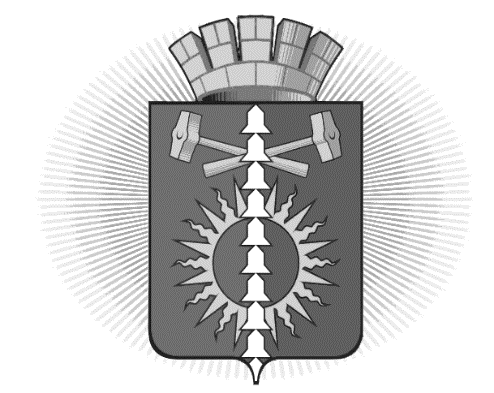 АДМИНИСТРАЦИЯ ГОРОДСКОГО ОКРУГА ВЕРХНИЙ ТАГИЛПОСТАНОВЛЕНИЕот  08.04.2024 г.                                                                                              № 348город Верхний ТагилОб утверждении Плана мероприятий по предупреждению возникновения и распространения африканской чумы свиней на территории городского округа Верхний Тагил на 2024-2026 годыВо исполнение Распоряжения Правительства Свердловской области от 27.02.2024   № 74-РП «Об утверждении Плана мероприятий по предупреждению возникновения и распространения африканской чумы свиней на территории Свердловской области на 2024-2026 годы», в соответствии с абзацем третьим части второй статьи 3 Закона Российской Федерации от 14 мая 1993 года №4979-1 «О ветеринарии», в связи с существующей угрозой заноса вируса африканской чумы свиней и в целях координации действий по проведению комплекса мероприятий, направленных на предупреждения возникновения и распространения африканской чумы свиней на территории городского округа Верхний Тагил, руководствуясь Уставом городского округа Верхний Тагил, Администрация городского округаПОСТАНОВЛЯЕТ:Утвердить План мероприятий по предупреждению возникновения и распространения африканской чумы свиней на территории городского округа Верхний Тагил на 2024-2026 годы (Приложение 1).Утвердить расчёт сил и средств, выделяемых для локализации и ликвидации очага африканской чумы свиней (АЧС) на территории городского округа Верхний Тагил (Приложение 2).Утвердить порядок межведомственного взаимодействия при возникновении очагов африканской чумы свиней и других заразных, в том числе особо опасных болезней животных, а также антропозоонозов (Приложение 3).Рекомендовать Государственному бюджетному учреждению Свердловской области «Невьянская ветеринарная станция по борьбе с болезнями животных» (далее – ГБУ СО Невьянская ветстанция) принять меры по выполнению плана мероприятий, утвержденного настоящим постановлением.Руководителям территориальных органов поселка Половинный Администрации городского округа Верхний Тагил (Шамсутдиновой Н.В.) и поселка Белоречка (Полухину А.П.) оказывать содействие ГБУ СО Невьянская ветстанция в проведении профилактических мероприятий по предупреждению возникновения и распространения африканской чумы свиней на территории городского округа Верхний Тагил.Разместить настоящее постановление на официальном сайте городского округа Верхний Тагил в сети Интернет ( www.go-vtagil.ru).Контроль за исполнением настоящего постановления возложить на заместителя Главы городского округа Верхний Тагил по жилищно–коммунальному и городскому хозяйству Кропотухину Н. А. Глава городского округа                   подпись                                       В.Г. КириченкоВерхний Тагил             	                                                                     СОГЛАСОВАНИЕпроекта постановления Администрации городского округа Верхний ТагилПриложение 1Утверждено постановлением  администрации городского округа Верхний Тагилот 09.04.2024 г. № 348План мероприятий на 2024-2026 годы по предупреждению возникновения и распространения африканской чумы свиней (АЧС) на территории городского округа Верхний Тагил Приложение № 2                                 Утверждено постановлением администрации городского округа Верхний Тагилот  09.04.2024 г. № 348 Расчёт сил и средств, выделяемых для локализации и ликвидации очага африканской чумы свиней (АЧС)на территории городского округа Верхний ТагилПриложение № 3Утверждено постановлением  администрациигородского округа Верхний Тагилот 09.04.2024 г. №  348Порядокмежведомственного взаимодействия при возникновении очаговафриканской чумы свиней и других заразных, в том числе особо опасных болезней животных, а также антропозоонозов1. В случае поступления в государственное бюджетное учреждение Свердловской области "Невьянская ветеринарная станция по борьбе с болезнями животных" (далее - ГБУСО Невьянская ветстанция) информации о падеже животных с подозрением на заразное заболевание в хозяйстве любой формы собственности, руководитель ГБУСО Невьянская ветеринарная станция по борьбе с болезнями животных предпринимает меры согласно действующему законодательству РФ в области ветеринарии, информирует администрацию городского округа Верхний Тагил, департамент ветеринарии Свердловской области, территориальные органы Россельхознадзора, территориальные органы Роспотребнадзора, а также незамедлительно инициирует проведение заседания комиссии по предупреждению и ликвидации чрезвычайных ситуаций и обеспечения пожарной безопасности городского округа Верхний Тагил.2. Решением комиссии по предупреждению и ликвидации чрезвычайных ситуаций и обеспечения пожарной безопасности городского округа Верхний Тагил (далее КЧС и ОПБ ГО Верхний Тагил) создаётся отряд по локализации и ликвидации очага инфекции, в состав которого входят ветеринарная группа, ветеринарно-санитарная группа, группа охраны общественного порядка (сотрудники МОтд МВД России «Кировградское»), противопожарная группа 13 отряда Федеральной Пожарной службы Свердловской области, техническая группа, медицинская группа, оперативная группа КЧС и ОПБ ГО Верхний Тагил.3. Техническая группа формируется из рабочих МУП УК "Потенциал"Группа осуществляет техническое исполнение комплекса карантинных мероприятий:1) надёжное ограждение и изоляцию очага инфекции;2) обеспечение санитарного и пропускного режима;3) механическую очистку территории (предприятий, ферм, дворов);4) транспортировку вынужденно убитых и павших животных;5) подготовку места захоронения или сжигания павших и убитых животных (рытьё земляной траншеи, закрытие земляной траншеи, огораживание);6) доставку (транспортировку) свиней на место захоронения (сжигания), доставку горючих материалов, раскладку трупов животных, учёт уничтоженных, захороненных животных;7) ликвидацию ветхих построек и ограждений, кустарника и деревьев на территории неблагополучного хозяйства (двора);8) специальные работы, требующие обеспечения противопожарной безопасности и ветеринарно-санитарного режима (совместно с другими группами);9) техническую помощь ветеринарной группе в организации и контроле убоя животных бескровным методом.10) обеспечение комплекса инженерных и строительных работ в очаге (демонтаж зданий и сооружений, строительство пропускных пунктов, дезбарьеров, скотомогильников и иные работы)4. Ветеринарная группа формируется из сотрудников ГБУСО Невьянская ветстанция и осуществляет: 1) контроль за осуществлением ветеринарно-санитарного режима в очаге инфекции, неблагополучном населённом пункте и угрожаемой зоне;2)  проведение работ по отчуждению и бескровному убою животных в очаге инфекции;3)  выполнение комплекса мер по уничтожению и захоронению убитых животных;4)  проведение дезинфекционных работ;5)  контроль (определение) качества дезинфекции.5. Ветеринарно-санитарная группа формируется из сотрудников ГБУСО Невьянская ветстанция, ГАУЗ СО "Городская больница г. Верхний Тагил" и осуществляет:1) проведение санитарных мероприятий по дезинфекционной обработке транспорта и людей на контрольно-пропускных пунктах;2) проведение санитарной обработки спецодежды и персонала, участвовавшего в ликвидации животных в очаге инфекции, неблагополучном пункте.6. Группа охраны общественного порядка (МОтд МВД России «Кировградское») осуществляет:1) досмотр на охранно-карантинных постах;2) контроль за выполнением пропускного режима;3) недопущение проникновения посторонних лиц в неблагополучный пункт и очаг инфекции;4) сопровождение транспортных средств при доставке животных на убой и на предприятия для переработки на варёные мясные изделия;5) обеспечение правопорядка при проведении специальных работ по ликвидации АЧС в неблагополучных населённых пунктах.7. Противопожарная группа формируется из представителей 13 отряда Федеральной Пожарной службы Свердловской области.Группа осуществляет:1) контроль за соблюдением правил противопожарной безопасности при сжигании заражённых материалов и объектов;2) контроль за процессом сжигания ветхих зданий и сооружений, подлежащих уничтожению;3) уничтожение на месте малоценного оборудования, инвентаря, половых настилов и других горючих конструкций и материалов;4) контроль за качеством и противопожарной безопасностью производимых работ.8. Медицинская группа (ГАУЗ СО "Городская больница г. Верхний Тагил):1) организует и осуществляет ежедневный медицинский контроль за состоянием личного состава отряда;2) оказывает в случае необходимости первую медицинскую помощь (в том числе психологическую) населению, понёсшему материальный и моральный ущерб в результате проведённых мероприятий по отчуждению животных, демонтажу и уничтожению ветхих помещений для их содержания, а также членам мобильного отряда.9. Администрация городского округа Верхний Тагил:1) выделяет участки земли для организации уничтожения и захоронений убитых и павших животных, согласовывает выделенные участки земли с Роспотребнадзором;2) организует охранно-карантинные посты;3) выделяет транспорт;4) обеспечивает необходимыми материалами, включая горючее и смазочные материалы;5) производит учёт поголовья животных у населения;6) проводит мероприятия по выкупу животных в первой угрожаемой зоне;7) размещает командированных специалистов в населённом пункте; 8) организует питание персонала;10. План мероприятий по локализации и ликвидации эпизоотического очага предусматривает следующие мероприятия:1) внешнюю и внутреннюю изоляцию очага инфекции (к внешней изоляции относится установка охранно-карантинных постов, блокирование местных транспортных путей, ведущих в очаг инфекции и из очага инфекции);2) определение объездных дорог и установка дорожных знаков;количество и размещение контрольно-пропускных постов определяется решением Противоэпизоотической комиссии в зависимости от характера и объёма хозяйственной деятельности;3) оборудование охранно-карантинных постов в соответствии с установленными к ним требованиями;4) выставление необходимого количества круглосуточных контрольно-пропускных постов, оборудованных дезбарьерами, с привлечением ветеринарных инспекторов и сотрудников правоохранительных органов;5) установку на дорогах соответствующих указателей ("Карантин", "Проезд и проход запрещён", "Объезд");6) прохождение водителей и пассажиров через дезковрики; обработку дезсредствами ходовой части, днища и салонов транспортных средств;7) ограничение передвижения транспорта в зоне карантина, при этом допущенный транспорт подлежит обязательной дезинфекции на границе карантинной зоны;8) въезд транспорта в карантинную зону строго по пропускам;9) опахивание эпизоотического очага, перекапывание и ограничение канавами второстепенных дорог;10) закрепление постоянного транспорта в неблагополучном пункте без права его выезда за пределы карантинной зоны, а на контрольно-пропускном пункте – оборудование площадки для перевалки доставляемых грузов.   В комплексе противоэпизоотических мероприятий одновременно с первичной дезинфекцией в помещениях проводят дезинсекцию, дезакаризацию и дератизацию.Заголовок постановления: Заголовок постановления: Заголовок постановления: Об утверждении Плана мероприятий по предупреждению возникновения и распространения африканской чумы свиней на территории городского округа Верхний Тагил на 2024-2026 годыОб утверждении Плана мероприятий по предупреждению возникновения и распространения африканской чумы свиней на территории городского округа Верхний Тагил на 2024-2026 годыОб утверждении Плана мероприятий по предупреждению возникновения и распространения африканской чумы свиней на территории городского округа Верхний Тагил на 2024-2026 годыОб утверждении Плана мероприятий по предупреждению возникновения и распространения африканской чумы свиней на территории городского округа Верхний Тагил на 2024-2026 годыОб утверждении Плана мероприятий по предупреждению возникновения и распространения африканской чумы свиней на территории городского округа Верхний Тагил на 2024-2026 годыОб утверждении Плана мероприятий по предупреждению возникновения и распространения африканской чумы свиней на территории городского округа Верхний Тагил на 2024-2026 годыДолжностьДолжностьИнициалы,ФамилиИнициалы,ФамилиСроки и результаты согласованияСроки и результаты согласованияСроки и результаты согласованияСроки и результаты согласованияДолжностьДолжностьИнициалы,ФамилиИнициалы,ФамилиДата поступления на согласованиеДата согласованияЗамечания и подписьЗамечания и подписьЗам.Главы городского округа Верхний Тагил по ЖК и ГХЗам.Главы городского округа Верхний Тагил по ЖК и ГХН.А. Кропотухина Н.А. Кропотухина Начальник планово-экономического отделаНачальник планово-экономического отделаА.А. АсадчаяА.А. АсадчаяНачальник организационно-правового отделаНачальник организационно-правового отделаА.С. Кузнецова А.С. Кузнецова Начальник АСОНачальник АСОА.Г. ЖдановскихА.Г. ЖдановскихНаправлен в прокуратуру г. КировградаНаправлен в прокуратуру г. КировградаНаправлен в прокуратуру г. КировградаНаправлен в прокуратуру г. КировградаНаправлен независимым экспертамНаправлен независимым экспертамНаправлен независимым экспертамНаправлен независимым экспертамПроект размещен на официальном сайте городского округа Верхний ТагилПроект размещен на официальном сайте городского округа Верхний ТагилПроект размещен на официальном сайте городского округа Верхний ТагилПроект размещен на официальном сайте городского округа Верхний ТагилОценка регулирующего воздействия: __________________Оценка регулирующего воздействия: __________________Оценка регулирующего воздействия: __________________Оценка регулирующего воздействия: __________________Исполнитель:Начальник  архитектурно-строительного отдела Администрации Ждановских Алексей Геннадьевич телефон:   2-00-25 Начальник  архитектурно-строительного отдела Администрации Ждановских Алексей Геннадьевич телефон:   2-00-25 Начальник  архитектурно-строительного отдела Администрации Ждановских Алексей Геннадьевич телефон:   2-00-25 Начальник  архитектурно-строительного отдела Администрации Ждановских Алексей Геннадьевич телефон:   2-00-25 Начальник  архитектурно-строительного отдела Администрации Ждановских Алексей Геннадьевич телефон:   2-00-25 Начальник  архитектурно-строительного отдела Администрации Ждановских Алексей Геннадьевич телефон:   2-00-25 №п/пНаименование мероприятийСроки исполненияОтветственный исполнитель1234Раздел 1. Организационно-хозяйственные мероприятияРаздел 1. Организационно-хозяйственные мероприятияРаздел 1. Организационно-хозяйственные мероприятияРаздел 1. Организационно-хозяйственные мероприятия1.Обеспечение порядка межведомственных взаимодействий в случае возникновениячрезвычайной ситуации эпизоотического характера, связанной с африканской чумой свиней Весь периодАдминистрация ГО Верхний ТагилГБУСО Невьянская ветстанция(по согласованию)2.Рассмотрение на заседании комиссии по чрезвычайным ситуациям (КЧС) вопроса, касающегося эпизоотической обстановки, связанной с африканской чумой свинейЕжегодно в июнеАдминистрация ГО Верхний ТагилГБУСО Невьянская ветстанция(по согласованию)3.Закрепление места уничтожения трупов свиней в случае возникновения  заболеванияс оформлением необходимых согласованийЕжегодно в марте в течение 2024-2026 годовАдминистрация ГО Верхний Тагил4.Проведение клинического осмотра и обеспечение объективного учёта свинопоголовья в личных подсобных хозяйствах гражданЕжеквартальнов течение 2024-2026 годовАдминистрация ГО Верхний ТагилГБУСО Невьянская ветстанция(по согласованию)5.Обеспечение контроля за безвыгульным содержанием свиней в личных подсобных хозяйствах гражданПостояннов течение всегопериодаГБУСО Невьянская ветстанцияАдминистрация ГО Верхний Тагил(по согласованию)Владельцы животных6.Проведение убоя свиней в личных подсобных хозяйствах граждан под контролем государственной ветеринарной службыПостояннов течение всегопериодаГБУСО Невьянская ветстанция(по согласованию)Владельцы личных подсобных хозяйствАдминистрация ГО Верхний Тагил7.Проведение при участии сотрудников полиции рейдовых комиссионных проверокмест торговли поросятами, продукцией свиноводства, в том числе уличной торговли,с целью выявления фактов несанкционированной торговлиПостояннов течение всегопериодаАдминистрация ГО Верхний ТагилГБУСО Невьянская ветстанция(по согласованию)МОтд МВД России «Кировградское» (по согласованию)Раздел 2. Специальные ветеринарные мероприятияРаздел 2. Специальные ветеринарные мероприятияРаздел 2. Специальные ветеринарные мероприятияРаздел 2. Специальные ветеринарные мероприятия1.Вакцинация против классической чумы свиней свинопоголовья в личных подсобных хозяйствах гражданВ соответствии с планомпротивоэпизоо-тическихмероприятийГБУСО Невьянская ветстанция(по согласованию)Раздел 3. Информационная работа с населениемРаздел 3. Информационная работа с населениемРаздел 3. Информационная работа с населениемРаздел 3. Информационная работа с населением1.Обеспечение информирования населения через средства массовой информации об эпизоотической ситуации по африканской чуме свиней в субъектах Российской ФедерацииПостояннов течение всегопериодаАдминистрация ГО Верхний ТагилГБУСО Невьянская ветстанция(по согласованию)2.Проведение разъяснительной работы с населением по вопросу организации безвыгульного содержания свиней, своевременного предоставления информации о фактах падежа свинейПостояннов течение всегопериодаГБУСО Невьянская ветстанция(по согласованию)3.Адресное информирование населения о проведении мероприятий по предотвращению возникновения африканской чумы свиней путём распространения информационных листовок, памятокПостояннов течение всегопериодаАдминистрация ГО Верхний ТагилГБУСО Невьянская ветстанция(по согласованию)Раздел 4. Оперативное взаимодействие служб и ведомств, при возникновении заболевания африканской чумы свиней (АЧС)Раздел 4. Оперативное взаимодействие служб и ведомств, при возникновении заболевания африканской чумы свиней (АЧС)Раздел 4. Оперативное взаимодействие служб и ведомств, при возникновении заболевания африканской чумы свиней (АЧС)Раздел 4. Оперативное взаимодействие служб и ведомств, при возникновении заболевания африканской чумы свиней (АЧС)4.1. Мероприятия, проводимые при возникновении заболевания, с подозрением на АЧС4.1. Мероприятия, проводимые при возникновении заболевания, с подозрением на АЧС4.1. Мероприятия, проводимые при возникновении заболевания, с подозрением на АЧС4.1. Мероприятия, проводимые при возникновении заболевания, с подозрением на АЧС1.Информирование ГБУСО «Невьянская ветстанция» при обнаружении массового заболевания и падежа свиней, в том числе с клиническими признаками АЧСВ течение 24 часовГраждане  ГО Верхний Тагилвладельцы личных подсобных хозяйств2.Анализ эпизоотических, клинических, патоморфологических данных. Отбор проб патологического материала и крови (сыворотка крови) и доставка в ГБУСО «Свердловская областная ветеринарная лаборатория».В течение 4-х часовГБУСО Невьянская ветстанция(по согласованию)3.Изоляция больных и подозрительных по заболеванию животных в том же помещении, в котором они находятся. Запрещение доступа к ним людей, кроме лиц, ухаживающих за ними. Запрещение выхода (выезда) лиц ухаживающих за животными с территории двора без специальной обработки и письменного разрешения ветеринарного врача, осуществляющего надзор за этими животными.Организация дезинфекционных работ в помещениях.До получения результатов лабораторного исследованияГБУСО Невьянская ветстанция(по согласованию)Владельцы личных подсобных хозяйств4.Информирование директора Департамента ветеринарии Свердловской области о подозрении на АЧС и принятых мерахВ течение 24 часовГБУСО Невьянская ветстанция(по согласованию)5.Сообщение ветеринарной службе соседних районов о возможных источниках инфекцииВ течение 2-х часов по получению информацииГБУСО Невьянская ветстанция(по согласованию)6.Прекратить убой, вывоз свиней и продуктов их убоя, вывоз кормов, прекратить все перемещения и перегруппировки.До получения результатов ГБУСО Невьянская ветстанция(по согласованию)7.Оборудовать ограждения территории с одним входом-выходом (въездом-выездом)До получения результатов исследованийГБУСО Невьянская ветстанция(по согласованию)Владельцы личных подсобных хозяйств4.2. Мероприятия по ликвидации африканской чумы свиней при подтверждении диагноза4.2. Мероприятия по ликвидации африканской чумы свиней при подтверждении диагноза4.2. Мероприятия по ликвидации африканской чумы свиней при подтверждении диагноза4.2. Мероприятия по ликвидации африканской чумы свиней при подтверждении диагноза1.Проведение заседания противоэпизоотической комиссии с принятием решения о введении карантина  в населённом пункте. Утверждение плана мероприятий по предотвращению распространения и ликвидации очага заболевания АЧС в следующих зонах:-ограниченная территория или помещение, – личных подсобных хозяйствах граждан, летних лагерях для свиней, охотничьих хозяйствах;- территория, прилегающая к эпизоотическому очагу, радиус от 5 до  от границ эпизоотического очага, угрожаемая зона -территория, прилегающая к угрожаемой зоне, радиус от 10 до  от границ угрожаемой зоны, зона наблюдения.В течение 24-х часовАдминистрация ГО Верхний ТагилГБУСО Невьянская ветстанция 2.Решением противоэпизоотической комиссии вводятся ограничительные мероприятия в эпизоотическом очаге, угрожаемой зоне, зоне наблюдения и на инфицированном объекте.В течение 1-го часаработы КЧСАдминистрация ГО Верхний Тагил3.Информирование населения и главу ГО Верхний Тагил о возникновении эпизоотического очагаВ течение 8-х часовАдминистрация ГО Верхний ТагилГБУСО Невьянская ветстанция 4.3. Мероприятия в эпизоотическом очаге4.3. Мероприятия в эпизоотическом очаге4.3. Мероприятия в эпизоотическом очаге4.3. Мероприятия в эпизоотическом очаге1.Изъятие всех свиней и полученной от них продукцииВ течение  не более 7 календарных днейАдминистрация ГО Верхний Тагил2.Убой изъятых свиней бескровным методом, сжигание трупов, продукции животного происхождения, малоценного инвентаря, ветхих помещений, деревянных полов, перегородок, кормушек, недоеденных остатков кормаНезамедлительно Администрация ГО Верхний ТагилГБУСО Невьянская ветстанция(по согласованию)3.Трёхкратная дезинфекция помещений, загонов и других мест, где содержались животные: первая – после убоя свиней одновременно с дезинсекцией, дезакаризацией и дератизацией с последующим сбором и сожжением трупов грызунов. Вторая – после снятия деревянных полов, перегородок, кормушек и проведения механической очистки территории со снятием деревянного материала для последующего сожжения. Третья (заключительная) – перед отменой карантина с проведением дезинфекции почвы, биологического или химического обеззараживания навоза, дезинфекции, транспортных средств, спецодежды, инструментов. Контроль качества проведённой дезинфекции.В течение 3-х часовАдминистрация ГО Верхний ТагилГБУСО Невьянская ветстанция(по согласованию)Владельцы животных4.4. Мероприятия в угрожаемой зоне4.4. Мероприятия в угрожаемой зоне4.4. Мероприятия в угрожаемой зоне4.4. Мероприятия в угрожаемой зоне4.4. Мероприятия в угрожаемой зоне1.Оборудование и организация работы санпропускников на дорогах, связанных с очагом и зоной наблюдения В течение 6-и часов Администрация ГО Верхний ТагилСпасательные службы обеспечения мероприятий гражданской обороны  городского округа Верхний ТагилГБУСО Невьянская ветстанция(по согласованию)Администрация ГО Верхний ТагилСпасательные службы обеспечения мероприятий гражданской обороны  городского округа Верхний ТагилГБУСО Невьянская ветстанция(по согласованию)2.Организация учёта свинопоголовья, информирование владельцев свиней о запрещении бесконтрольной продажи, реализации продуктов убоя, информирование населения об ограничительных мерах по АЧСВ течение 24-х часов после введения карантинных мероприятийАдминистрация ГО Верхний ТагилГБУСО Невьянская ветстанция(по согласованию)Администрация ГО Верхний ТагилГБУСО Невьянская ветстанция(по согласованию)3.Введение ограничительных мероприятий, включающих:- запрет на перемещение, продажу, ввоз в хозяйства и населённые пункты, вывоз из них животных других видов, включая птицу, а также торговлю на рынках мясом и другими продуктами животноводства.- контроль снабжения населения продуктами животноводства;- запрет на проведение ярмарок, выставок, других мероприятий, связанных с передвижением и скоплением животных;- запрет на пересылку, включая почтовые отправления продуктов и сырья животного происхождения;- ограничение передвижения транспорта и людейВ течение 1-х сутокАдминистрация ГО Верхний ТагилГБУСО Невьянская ветстанция(по согласованию)Спасательные службы обеспечения мероприятий гражданской обороны  городского округа Верхний ТагилТО Управления Федеральной службы по надзору в сфере защиты прав потребителей и благополучия человека по Свердловской области ТО в г. Н. Тагил, Пригородном, Верхнесалдинском районах, г. Н. Салда, г. Кировград и Невьянском районе"(по согласованию)УФПС СО филиал ФГУП  "Почта России" ОПС В. Тагил (по согласованию)МОтд МВД России «Кировградское»  (по согласованию) ГАУЗ СО «Городская больница» Верхний Тагил» (по согласованию)Администрация ГО Верхний ТагилГБУСО Невьянская ветстанция(по согласованию)Спасательные службы обеспечения мероприятий гражданской обороны  городского округа Верхний ТагилТО Управления Федеральной службы по надзору в сфере защиты прав потребителей и благополучия человека по Свердловской области ТО в г. Н. Тагил, Пригородном, Верхнесалдинском районах, г. Н. Салда, г. Кировград и Невьянском районе"(по согласованию)УФПС СО филиал ФГУП  "Почта России" ОПС В. Тагил (по согласованию)МОтд МВД России «Кировградское»  (по согласованию) ГАУЗ СО «Городская больница» Верхний Тагил» (по согласованию)4.Отчуждение и перевозка свиней на  убой и переработку на предприятия по убою и переработке, расположенные в угрожаемой зоне. В течение 48-и часов после проведения учёта поголовья Администрация ГО Верхний ТагилГБУСО Невьянская ветстанция(по согласованию)МОтд МВД России «Кировградское»  (по согласованию)Владельцы животныхАдминистрация ГО Верхний ТагилГБУСО Невьянская ветстанция(по согласованию)МОтд МВД России «Кировградское»  (по согласованию)Владельцы животных5.Дезинфекция автотранспорта и убойного пункта с контролем качества дезинфекцииПо мере убоя животныхГБУСО Невьянская ветстанция(по согласованию)ГБУСО Невьянская ветстанция(по согласованию)4.5. Мероприятия в зоне наблюдения4.5. Мероприятия в зоне наблюдения4.5. Мероприятия в зоне наблюдения4.5. Мероприятия в зоне наблюдения4.5. Мероприятия в зоне наблюдения1.Введение ограничительных мероприятий по предупреждению распространения возбудителя АЧС:- запрет торговли на рынках свиньями и продуктами свиноводства не промышленного производства;- учёт всего свинопоголовья;- запрет выгульного содержания свиней, предотвращение контакта между домашними животными и дикими свиньями;- запрет на пересылку, включая почтовые отправления продуктов и сырья животного происхождения;-убой свиней, за исключением убоя на предприятиях по убою и переработке;- отстрел и уничтожение бесхозных свиней, а также диких кабанов В течение 72-х часов  В течение 72-х часов Администрация ГО Верхний ТагилГБУСО Невьянская ветстанция(по согласованию)Спасательные службы обеспечения мероприятий гражданской обороны  городского округа Верхний ТагилТО Управления Федеральной службы по надзору в сфере защиты прав потребителей и благополучия человека по Свердловской области ТО в г. Н. Тагил, Пригородном, Верхнесалдинском районах, г. Н. Салда, г. Кировград и Невьянском районе"(по согласованию)УФПС СО филиал ФГУП  "Почта России" ОПС В. Тагил (по согласованию)МОтд МВД России «Кировградское»  (по согласованию)2.Запрещается ввоз свиней для воспроизводства, перемещения их в пределах  зоны наблюдения, перевозки, перегона, ввоза в населённые пункты, вывоза из них животных др. видовВ течение срока действия ограниченийВ течение срока действия ограниченийАдминистрация  ГО Верхний ТагилГБУСО Невьянская ветстанция(по согласованию)3.Организация и проведение регулярного ветеринарного контроля, за клиническим состоянием свиней в личных хозяйствах граждан;-отбор проб для лабораторного исследования на АЧС  из всех хозяйств в зоне наблюдения.В период карантинаВ период карантинаГБУСО Невьянская ветстанция(по согласованию)Владельцы животных4.6. Отмена карантина и последующие ограничения4.6. Отмена карантина и последующие ограничения4.6. Отмена карантина и последующие ограничения4.6. Отмена карантина и последующие ограничения4.6. Отмена карантина и последующие ограничения1.Проведение скрининговых диагностических исследований на АЧС среди домашних свиней в зоне наблюдения с отбором проб крови (или патологического материала) и сыворотки кровиЧерез 30 суток после уничтожения свиней в эпизоотическом очаге и заключительной дезинфекцииЧерез 30 суток после уничтожения свиней в эпизоотическом очаге и заключительной дезинфекцииГБУСО Невьянская ветстанция(по согласованию)2.Снятие карантина в населённом пункте. Утверждение ограничительных мероприятий.По получении результатов исследованийПо получении результатов исследованийГБУСО Невьянская ветстанция(по согласованию)3.Закрепление ответственных на охранно-карантинных постах при выезде за пределы карантинированных территорий, территорий эпизоотического очага, угрожаемой зоны, зоны наблюдения на время действия ограничительных мероприятийВ течение 6 месяцев после снятия карантинаВ течение 6 месяцев после снятия карантинаАдминистрация ГО Верхний ТагилГБУСО Невьянская ветстанция(по согласованию)МОтд МВД России «Кировградское»  (по согласованию)4.Введение ограничений в зоне наблюдения:- на реализацию свиней на рынках, расположенных на территории эпизоотического очага, угрожаемой зоны и зоны наблюдения;- на закупку свиней у населения;- на пересылку, включая почтовые отправления, продуктов и сырья животного происхождения.В течение 6 месяцев после снятия карантинаВ течение 6 месяцев после снятия карантинаАдминистрация ГО Верхний ТагилГБУСО Невьянская ветстанция(по согласованию)Спасательные службы обеспечения мероприятий гражданской обороны городского округа Верхний ТагилМОтд МВД России «Кировградское»  (по согласованию)УФПС СО филиал ФГУП  "Почта России" ОПС В. Тагил (по согласованию)№п/пНаименование формированияСостав формированияКто выделяет1234Очаг пораженияОчаг пораженияОчаг пораженияОчаг поражения1.Группа обследования и учётаВетеринарные врачиАвтомашина  Учётчики ГБУСО Невьянская ветстанция(по согласованию)Администрация ГО Верхний ТагилТерриториальный орган п. ПоловинныйТерриториальный орган п. Белоречка2.Группа информирования населенияПечать Газета "Местные ведомости",Сайт городского округа Верхний Тагилwww.go-vtagil.ru3.Группа уничтожения свиней бескровным методом и отчужденияВетеринарный врач УбойщикЛовщики -2 человекаАвтомобили -2 единицы ГБУСО Невьянская ветстанция(по согласованию)Администрация ГО Верхний ТагилТерриториальный орган п. ПоловинныйТерриториальный орган п. Белоречка4.Группа утилизацииСборщики-4 человекаУтилизаторы 4 человекаЭкскаватор 1 единицаБензовоз 1 единицаПожарный расчётГБУСО Невьянская ветстанция(по согласованию)Администрация ГО Верхний ТагилТерриториальный орган п. ПоловинныйТерриториальный орган п. БелоречкаМУП УК "Потенциал"ОАО "Интер РАО-Электрогенерация"Филиал "Верхнетагильская ГРЭС"13 отряд Федеральной Пожарной службы Свердловской области5.Группа дезинфекции и дератизацииДезинфекторы 4 человекаГБУСО Невьянская ветстанция(по согласованию)6.Группа по сжиганию ветхих построек и инвентаряРабочие 2 человекаПожарный расчётГБУСО Невьянская ветстанция(по согласованию)Администрация ГО Верхний ТагилТерриториальный орган п. ПоловинныйТерриториальный орган п. Белоречка13 отряд Федеральной Пожарной службы Свердловской области7.Группа медицинского обеспечении и санитарной обработки спецодеждыСан. обработчик 2Сан. контролёр 1Фельдшер 1Автомашина 1ГАУЗ СО "Городская больница г. Верхний Тагил" (по согласованию)8.Группа охраны общественного порядкаДежурный наряд и КППАвтомашина 1МОтд МВД России «Кировградское»  (по согласованию)12349.Группа материального обеспеченияСпециалист по снабжениюУчётчикМУП УК "Потенциал"ОАО "Интер РАО-Электрогенерация"Филиал "Верхнетагильская ГРЭС"10Группа быстрого реагированияРуководительПредставитель МЧС ГБУСО Невьянская ветстанция(по согласованию)13 отряд Федеральной Пожарной службы по Свердловской области(по согласованию)Угрожаемая зонаУгрожаемая зонаУгрожаемая зонаУгрожаемая зона1.Группа обследования и учётаВетеринарные врачиТранспорт Учётчики ГБУСО Невьянская ветстанция(по согласованию)Администрация ГО Верхний ТагилТерриториальный орган п. ПоловинныйТерриториальный орган п. Белоречка2.Группа информирования населенияПечать Газета "Местные ведомости",Сайт городского округа Верхний Тагилwww.go-vtagil.ru3.Группа уничтожения свиней бескровным методом и отчужденияВетеринарный врач УбойщикЛовщики -2 человекаАвтомобили -2 единицы ГБУСО Невьянская ветстанция(по согласованию)Администрация ГО Верхний ТагилТерриториальный орган п. ПоловинныйТерриториальный орган п. Белоречка4.Группа убоя свинейУбойщик 2Ловщик 2Учётчик 1ГБУСО Невьянская ветстанция(по согласованию)Администрация ГО Верхний ТагилТерриториальный орган п. ПоловинныйТерриториальный орган п. Белоречка 5.Группа отстрела диких кабанов и безнадзорных свинейОхотники 3Ветеринарный врачТранспорт Кировградское общество охотников и рыболовов (по согласованию)ГБУСО Невьянская ветстанция(по согласованию)МУП УК "Потенциал"6.Группа дезинфекции и дератизацииДезинфекторы 4ГБУСО Невьянская ветстанция(по согласованию)7.Группа отбора и отправки материала для проведения лабораторных диагностических исследованийВетеринарный врачЛаборантАвтомашина ГБУСО Невьянская ветстанция(по согласованию)8.Группа охраны общественного порядка и КППЛичный состав 10 человекАвтомашина 1 единицаМОтд МВД России «Кировградское»  (по согласованию)9.Группа материального обеспеченияСпециалист по снабжениюУчётчикАдминистрация ГО Верхний ТагилМУП УК "Потенциал"ОАО "Интер РАО-Электрогенерация"МУП «Водоканал»10Группа быстрого реагированияРуководительПредставитель МЧС ГБУСО Невьянская ветстанция(по согласованию)13 отряд Федеральной Пожарной службы по Свердловской области(по согласованию)